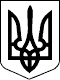                     КАБІНЕТ МІНІСТРІВ УКРАЇНИ 
                        П О С Т А Н О В А 
                   від 12 березня 2003 р. N 305 
                               Київ 
                  Про затвердження Положення про 
                   дошкільний навчальний заклад 
         { Із змінами, внесеними згідно з Постановами КМ 
           N 1124 ( 1124-2009-п ) від 05.10.2009 
           N 1204 ( 1204-2011-п ) від 16.11.2011 
           N   28 (   28-2014-п ) від 22.01.2014 
           N  530 (  530-2015-п ) від 29.07.2015 } 
 
     Відповідно до статті 13 Закону України "Про дошкільну освіту" 
( 2628-14 ) Кабінет Міністрів України  п о с т а н о в л я є: 
     1. Затвердити  Положення  про  дошкільний  навчальний  заклад 
(додається). 
     2. Визнати такою,  що втратила чинність,  постанову  Кабінету 
Міністрів  України  від 1 вересня 1993 р.  N 688 ( 688-93-п ) "Про 
затвердження Положення про дошкільний виховний заклад України". 
 
     Прем'єр-міністр України                            В.ЯНУКОВИЧ 
     Інд. 28 
 
                                          ЗАТВЕРДЖЕНО 
                             постановою Кабінету Міністрів України 
                                  від 12 березня 2003 р. N 305 
                            ПОЛОЖЕННЯ 
                 про дошкільний навчальний заклад 
{ У тексті Положення слово "МОН" замінено словом "МОНмолодьспорт" 
  у   відповідному   відмінку   згідно  з   Постановою КМ  N 1204 
  ( 1204-2011-п ) від 16.11.2011 } 
   { У тексті Положення слово "МОНмолодьспорт" у всіх відмінках 
     замінено  словом  "МОН"   згідно  з   Постановою КМ   N 28 
     ( 28-2014-п ) від 22.01.2014 } 
 
                         Загальні питання 
     1. Це   Положення  поширюється  на  всі  дошкільні  навчальні 
заклади,  крім будинків дитини,  дитячих будинків сімейного  типу, 
дитячих  будинків  інтернатного  типу,  центрів  розвитку  дитини, 
діяльність   яких  регулюється  відповідними  положеннями  про  ці 
заклади.{  Пункт  1  із  змінами,  внесеними згідно з Постановою КМ N 1124 
( 1124-2009-п ) від 05.10.2009 } 
     2. Дошкільний навчальний заклад у своїй діяльності  керується 
Конституцією   України  (  254к/96-ВР  ),  Законами  України  "Про 
освіту" ( 1060-12 ),  "Про дошкільну освіту" ( 2628-14  ),  іншими 
законодавчими   актами,   актами   Президента   України,  Кабінету 
Міністрів,  наказами  МОН,  інших  центральних  органів виконавчої 
влади,  рішеннями  місцевих  органів  виконавчої  влади та органів 
місцевого самоврядування, цим Положенням та власним статутом. 
               Типи дошкільних навчальних закладів 
     3. Відповідно до потреб громадян створюються  такі  дошкільні 
навчальні заклади: 
     ясла -  для  дітей віком від двох місяців до трьох років,  де 
забезпечуються догляд за ними, а також їх розвиток і виховання; 
     дитячий садок - для дітей віком від  трьох  до  шести  (семи) 
років,   де  забезпечуються  їх  догляд,  розвиток,  виховання  та 
навчання; 
     ясла-садок - для дітей віком від двох місяців до шести (семи) 
років,   де  забезпечуються  їх  догляд,  розвиток,  виховання  та 
навчання; 
     ясла-садок компенсуючого типу (спеціальні і санаторні) -  для 
дітей  віком  від  двох  до  шести  (семи)  років,  які потребують 
корекції  фізичного  та  (або)  розумового   розвитку;   тривалого 
лікування   та   реабілітації   відповідно   до   їх  особистісних 
можливостей.  Спеціальні дошкільні навчальні заклади  функціонують 
для   дітей  з  порушеннями  слуху,  зору,  мови,  опорно-рухового 
апарату,  інтелекту,  затримкою  психічного  розвитку.   Санаторні 
дошкільні  навчальні  заклади  функціонують  для  дітей  з ранніми 
проявами туберкульозної  інфекції,  малими  формами  туберкульозу, 
хронічними    неспецифічними   захворюваннями   органів   дихання, 
серцево-судинної, ендокринної систем, хворобами органів травлення, 
психоневрологічними захворюваннями; 
     ясла-садок комбінованого  типу  -  для  дітей  віком від двох 
місяців до шести (семи) років,  до  складу  якого  можуть  входити 
групи  загального  розвитку,  спеціальні,  інклюзивні,  санаторні, 
сімейні,   прогулянкові,  короткотривалого  перебування  у  різних 
поєднаннях; { Абзац шостий пункту 3 із змінами, внесеними згідно з 
Постановою КМ N 530 ( 530-2015-п ) від 29.07.2015 } 
     {  Абзац  сьомий  пункту 3 виключено на підставі Постанови КМ 
N 1124 ( 1124-2009-п ) від 05.10.2009 } 
     центр розвитку дитини - для дітей віком  від  двох  до  шести 
(семи) років,  які виховуються вдома чи відвідують інші заклади, і 
де забезпечується їх фізичний,  розумовий і психологічний розвиток 
та  оздоровлення,  а  в  разі  потреби  - корекція фізичного (або) 
розумового розвитку; 
     ясла-садок сімейного типу - для дітей віком від двох  місяців 
до шести (семи) років,  які перебувають в родинних стосунках, і де 
забезпечується  їх  догляд,   розвиток,   виховання   і   навчання 
в умовах сім'ї. 
     Для  задоволення  освітніх,  соціальних  потреб,  організації 
корекційно-розвиткової   роботи  у  складі  дошкільних  навчальних 
закладів  можуть  створюватися  спеціальні та інклюзивні групи для 
розвитку  дітей  з  порушеннями слуху, зору, мови, опорно-рухового 
апарату,  інтелекту,  затримкою  психічного  розвитку.  {  Пункт 3 
доповнено  абзацом згідно з Постановою КМ N 530 ( 530-2015-п ) від 
29.07.2015 } 
     Рішення  про створення інклюзивної групи (груп) у дошкільному 
навчальному   закладі   комунальної  форми  власності  приймається 
органом  управління  освітою,  у  сфері управління якого перебуває 
відповідний   навчальний   заклад,  державної  форми  власності  - 
засновником  (засновниками), приватної форми власності - власником 
(власниками). { Пункт 3 доповнено абзацом згідно з  Постановою  КМ 
N 530 ( 530-2015-п ) від 29.07.2015 } 
             Організаційно-правові засади діяльності 
                 дошкільного навчального закладу 
     4. Дошкільний навчальний заклад є юридичною особою і  діє  на 
підставі  статуту,  який затверджується засновником (власником) за 
погодженням   з   відповідним   органом   управління   освітою   і 
реєструється місцевим органом виконавчої влади. 
     Дошкільний навчальний    заклад    має    печатку   і   штамп 
встановленого    зразка,   бланки    з    власними    реквізитами, 
реєстраційний  рахунок  в  органах  Державного  казначейства  (для 
державних і комунальних закладів), рахунки в банках (для приватних 
закладів). 
     5. Створення,     ліквідація,    реорганізація    дошкільного 
навчального закладу здійснюється відповідно до законодавства. 
     6. Прийом   дітей   до   дошкільного   навчального    закладу 
здійснюється  керівником  протягом  календарного  року на підставі 
заяви батьків або   осіб,  які їх замінюють,  медичної довідки про 
стан   здоров'я   дитини   з  висновком  лікаря,  що  дитина  може 
відвідувати  дошкільний  навчальний  заклад,  довідки  дільничного 
лікаря  про  епідеміологічне  оточення,  свідоцтва про народження. 
{  Абзац перший пункту 6 із змінами, внесеними згідно з Постановою 
КМ N 1204 ( 1204-2011-п ) від 16.11.2011 } 
     Для  прийому дітей до дошкільного навчального закладу (групи) 
компенсуючого типу, а також для прийому дітей з порушеннями слуху, 
зору,   мови,   опорно-рухового   апарату,   інтелекту,  затримкою 
психічного   розвитку   в  інклюзивні  групи  додатково  подається 
висновок        психолого-медико-педагогічної        консультації, 
територіального      лікувально-профілактичного     закладу     чи 
тубдиспансеру,  направлення місцевого органу управління освітою та 
індивідуальна  програма  реабілітації  для дітей  з  інвалідністю. 
{  Абзац  другий   пункту   6  в  редакції   Постанови  КМ  N  530 
( 530-2015-п ) від 29.07.2015 } 
     7. Під час прийому дитини до дошкільного навчального закладу, 
керівник   зобов'язаний   ознайомити   батьків  або  осіб,  що  їх 
замінюють, із статутом дошкільного закладу, іншими документами, що 
регламентують його діяльність. 
     8. Групи  у дошкільному навчальному закладі комплектуються за 
віковими  (одновіковими,  різновіковими),  сімейними   (родинними) 
ознаками. 
     Комплектування групи  за  віком  передбачає перебування в ній 
дітей однакового віку або з різницею у віці. 
     Комплектування групи  за   сімейними   (родинними)   ознаками 
передбачає  перебування  в ній дітей,  які знаходяться між собою у 
родинних стосунках. 
     Групи комплектуються відповідно до нормативів наповнюваності, 
санітарно-гігієнічних  норм  і правил утримання дітей у дошкільних 
навчальних закладах з урахуванням побажань батьків або  осіб,  які 
їх замінюють. 
     Засновник (власник)  може  встановлювати меншу від нормативів 
наповнюваність груп дітьми у дошкільному навчальному закладі. 
     9. До груп  з  цілодобовим  перебуванням  зараховуються  діти 
віком від 1 року 6 місяців до 6 (7) років. 
     До груп  з  короткотривалим  перебуванням  зараховуються діти 
віком від 2 років 6 місяців до 6 (7) років. 
     10. Переведення  дітей  з  однієї  вікової  групи  до  іншої, 
формування  новостворених груп здійснюється наприкінці оздоровчого 
періоду (серпень).{  Пункт  10  із  змінами, внесеними згідно з Постановою КМ N 1204 
( 1204-2011-п ) від 16.11.2011 } 
     11. За дитиною зберігається місце в  дошкільному  навчальному 
закладі державної та комунальної форм власності у разі її хвороби, 
карантину,  санаторного  лікування, реабілітації, на час відпустки 
батьків  або  осіб,  які їх замінюють, а також у літній оздоровчий 
період (75 днів).{  Пункт  11  із змінами, внесеними згідно з Постановою  КМ  N 530 
( 530-2015-п ) від 29.07.2015 } 
     12. Відрахування дитини  з  дошкільного  навчального  закладу 
державної та комунальної форми власності може здійснюватись: 
     за бажанням батьків або осіб, які їх замінюють; 
     на підставі  медичного висновку про стан здоров'я дитини,  що 
виключає  можливість  її  подальшого  перебування  у   дошкільному 
навчальному  закладі даного типу. Такий висновок одночасно повинен 
містити  рекомендації щодо типу дошкільного навчального закладу, в 
якому  доцільне подальше перебування дитини; { Абзац третій пункту 
12   із   змінами,   внесеними   згідно  з  Постановою  КМ  N  530 
( 530-2015-п ) від 29.07.2015 } 
     у разі несплати без поважних причин батьками або особами, які 
їх замінюють, плати за харчування дитини протягом двох місяців. 
     Адміністрація дошкільного  навчального  закладу   зобов'язана 
письмово із зазначенням причин повідомити батьків або осіб, які їх 
замінюють,  про  відрахування  дитини не менш як за 10 календарних 
днів.  {  Абзац  п'ятий  пункту  12 із змінами, внесеними згідно з 
Постановою КМ N 530 ( 530-2015-п ) від 29.07.2015 } 
     Забороняється безпідставне відрахування дитини з  дошкільного 
навчального закладу. 
     13. Порядок  прийому,  відрахування  та збереження за дитиною 
місця у дошкільному навчальному закладі приватної форми  власності 
визначається засновником (власником). 
     14. Для  задоволення  потреб  населення дошкільний навчальний 
заклад може  функціонувати  протягом  року  чи  сезонно  (неповний 
календарний рік, але не менш як три місяці на рік). 
     Режим роботи  дошкільного  навчального закладу встановлюється 
його  засновником  (власником)  за  погодженням   з   відповідними 
органами управління освітою та охорони здоров'я. 
     У зоні   екологічного   лиха  за  рішенням  місцевого  органу 
виконавчої  влади  може  встановлюватися  особливий  режим  роботи 
дошкільного навчального закладу. 
     15. Режим     роботи    дошкільного    навчального    закладу 
компенсуючого   типу   та   інклюзивних   груп   встановлюється  з 
урахуванням      проведення      корекційно-відновлювальної     та 
соціально-реабілітаційної роботи.{  Пункт  15  із  змінами,  внесеними згідно з Постановою КМ N 530 
( 530-2015-п ) від 29.07.2015 } 
     16. За  бажанням  батьків  або  осіб,  які  їх  замінюють,  у 
дошкільному навчальному закладі дитина може перебувати цілодобово, 
протягом  дня або короткотривало (неповний день).  Для дітей,  які 
перебувають  у  дошкільному  навчальному  закладі   короткотривало 
можуть   створюватися  окремі  групи.  У  дошкільному  навчальному 
закладі можуть функціонувати чергові групи в  ранкові  та  вечірні 
години, у вихідні та святкові дні. 
     Зарахування дітей  до  таких  груп  здійснюється на загальних 
підставах. 
     17. Якщо  для  створення  дошкільного   навчального   закладу 
компенсуючого   типу   немає   достатньої   кількості  дітей,  які 
потребують  корекції  фізичного  та  (або)  розумового   розвитку, 
відкриваються  спеціальні  та  (або) інклюзивні групи у дошкільних 
навчальних  закладах  інших  типів.  {  Абзац  перший пункту 17 із 
змінами, внесеними згідно з Постановою КМ N 530 ( 530-2015-п ) від 
29.07.2015 } 
     Порядок комплектування дошкільних навчальних закладів  (груп) 
компенсуючого    типу    та    інклюзивних    груп,    організація 
корекційно-відновлювальної     роботи,     специфіка    діяльності 
визначається МОН за погодженням з МОЗ. { Абзац другий пункту 17 із 
змінами, внесеними згідно з Постановою КМ N 530 ( 530-2015-п ) від 
29.07.2015 } 
     18. Дошкільний       навчальний        заклад        здійснює 
соціально-педагогічний  патронат  сім'ї  з метою забезпечення умов 
для  здобуття  дошкільної  освіти  дітьми  дошкільного  віку,  які 
потребують корекції фізичного та (або) розумового розвитку, але не 
відвідують  дошкільних  закладів,   та   надання   консультаційної 
допомоги сім'ї. 
     19. Діти,  які  перебувають у дошкільному навчальному закладі 
короткотривало чи під соціально-педагогічним патронатом,  беруться 
на облік у цьому закладі. 
             Організація навчально-виховного процесу 
     20. Зміст  дошкільної освіти визначається Базовим компонентом 
дошкільної  освіти та реалізується згідно з програмою (програмами) 
розвитку дітей та навчально-методичними посібниками, затвердженими 
в установленому порядку МОН.{ Пункт  20  із  змінами, внесеними згідно з Постановами КМ N 1204 
(  1204-2011-п  )  від  16.11.2011,  N  530  (  530-2015-п  )  від 
29.07.2015 } 
     21. З  метою  своєчасного  виявлення,  підтримки  та розвитку 
обдарованості,  природних нахилів та здібностей  дітей  дошкільний 
навчальний  заклад може організовувати освітній процес за одним чи 
кількома     пріоритетними     напрямами     (художньо-естетичний, 
фізкультурно-оздоровчий, музичний, гуманітарний тощо). 
     22.    Дошкільний    навчальний    заклад    для   здійснення 
навчально-виховного  процесу має право обирати програму (програми) 
розвитку дітей із затверджених в установленому порядку МОН.{  Пункт  22  в  редакції  Постанови  КМ  N 530 ( 530-2015-п ) від 
29.07.2015 } 
     23.  Навчально-виховний  процес  у спеціальних та інклюзивних 
групах (для дітей з порушеннями слуху, зору, мови, опорно-рухового 
апарату,  інтелекту,  затримкою  психічного розвитку) у дошкільних 
навчальних   закладах   здійснюється  за  спеціальними  програмами 
розвитку дітей та навчально-методичними посібниками, затвердженими 
в  установленому  порядку МОН. { Абзац перший пункту 23 в редакції 
Постанови КМ N 530 ( 530-2015-п ) від 29.07.2015 } 
     У таких групах проводиться корекційно-відновлювальна робота з 
предметно-практичного     навчання,    лікувальної    фізкультури, 
соціально-побутової   та  комунікативної  діяльності,  просторової 
орієнтації,  розвитку  слухового, зорового, дотикового сприймання, 
формування   мовлення.  {  Абзац  другий  пункту  23  із  змінами, 
внесеними  згідно  з  Постановою  КМ  N  530  (  530-2015-п  ) від 
29.07.2015 } 
     24. Діяльність      дошкільного      навчального      закладу 
регламентується планом роботи,  який складається на навчальний рік 
і    оздоровчий    період,    схвалюється    педагогічною   радою, 
затверджується керівником закладу та  погоджується  з  відповідним 
органом  управління  освітою.  План на оздоровчий період додатково 
погоджується з територіальною санітарно-епідеміологічною службою. 
     25. Навчальний  рік   у   дошкільному   навчальному   закладі 
починається 1 вересня і закінчується 31 травня наступного року,  а 
оздоровчий період - 1 червня по 31 серпня. 
     26. Дошкільний  навчальний  заклад  відповідно  до  статутних 
цілей  і  завдань може надавати додаткові освітні послуги,  які не 
визначені Державною базовою програмою,  лише на основі  угоди  між 
батьками або особами,  які їх замінюють,  та дошкільним закладом у 
межах  гранично  допустимого  навантаження дитини, визначеного МОН 
разом з МОЗ. 
     Відмова батьків    або    осіб,   які   їх   замінюють,   від 
запропонованих додаткових освітніх послуг не може  бути  підставою 
для відрахування дитини з дошкільного навчального закладу. 
     Платні послуги  не  можуть  надаватися  замість  або в рамках 
Державної базової програми. 
                  Організація харчування дітей у 
                 дошкільному навчальному закладі 
     27. Дошкільний   навчальний  заклад  забезпечує  збалансоване 
харчування дітей, необхідне для їх нормального росту і розвитку із 
дотриманням натурального набору продуктів,  визначених МОЗ спільно 
з МОН за погодженням з Мінфіном. 
     28. Харчування дітей у  дошкільному  навчальному  закладі  та 
його  кратність  залежить  від режиму роботи закладу та тривалості 
перебування в ньому дітей. 
     29. Для дітей,  які  перебувають  у  дошкільному  навчальному 
закладі  менше шести годин,  організація харчування,  його форми і 
кратність визначаються за домовленістю з батьками або особами, які 
їх замінюють. 
                   Медичне обслуговування дітей 
                у дошкільному навчальному закладі 
     30. Медичне обслуговування дітей  у  дошкільному  навчальному 
закладі здійснюється на безоплатній основі медичними працівниками, 
які входять  до  штату  цього  закладу  або  відповідних  закладів 
охорони  здоров'я,  і  передбачає проведення обов'язкових медичних 
оглядів,  у тому  числі  медичних  оглядів  перед  профілактичними 
щепленнями,  проведення профілактичних щеплень згідно з календарем 
щеплень, надання невідкладної медичної допомоги на догоспітальному 
етапі, організацію заходів для госпіталізації (у разі показань) та 
інформування про це батьків або осіб, які їх замінюють. 
     До основних  обов'язків  медичних   працівників   дошкільного 
закладу належать: 
     моніторинг стану  здоров'я,  фізичного  та нервово-психічного 
розвитку дітей, надання їм невідкладної медичної допомоги; 
     організація і проведення  медичних  оглядів,  у  тому  числі, 
поглиблених,   профілактичних  та  лікувально-оздоровчих  заходів, 
оцінка їх ефективності; 
     здійснення контролю за  організацією  та  якістю  харчування, 
дотриманням  раціонального  режиму  навчально-виховної діяльності, 
навчального навантаження; 
     медичний контроль  за  виконанням  санітарно-гігієнічного  та 
протиепідемічного режиму; 
     проведення санітарно-просвітницької   роботи   серед   дітей, 
батьків або осіб, які їх замінюють, та працівників закладу. 
     31. Дошкільний   навчальний   заклад   надає   приміщення   і 
забезпечує   належні  умови  для  роботи  медичного  персоналу  та 
проведення лікувально-профілактичних заходів. 
     32. Для           здійснення           лікувально-оздоровчої, 
корекційно-відновлювальної роботи у дошкільних навчальних закладах 
компенсуючого   та  комбінованого  типів,  які  мають  спеціальні, 
інклюзивні та санаторні групи, обладнуються відповідні кабінети та 
приміщення.{  Пункт  32  із змінами, внесеними згідно з Постановою  КМ  N 530 
( 530-2015-п ) від 29.07.2015 } 
               Учасники навчально-виховного процесу 
     33. Учасниками   навчально-виховного  процесу  у  дошкільному 
навчальному  закладі  є   діти   дошкільного   віку,   педагогічні 
працівники,   помічники  вихователів,  няні,  медичні  працівники, 
батьки або особи, які їх замінюють. 
     34. На   посаду    педагогічного    працівника    дошкільного 
навчального  закладу призначається особа,  яка має відповідну вищу 
педагогічну  освіту,  а  саме,   освітньо-кваліфікаційний   рівень 
магістра,  спеціаліста,  бакалавра  або  молодшого спеціаліста (до 
введення в дію Закону України "Про  освіту"  -  вищу  або  середню 
спеціальну освіту), а також стан здоров'я якої дозволяє виконувати 
професійні обов'язки. 
     35. Педагогічні  працівники  дошкільних  навчальних  закладів 
підлягають  атестації,  яка є обов'язковою і здійснюється один раз 
на п'ять років. 
     36. Педагогічні працівники  дошкільного  навчального  закладу 
мають право: 
     на вільний   вибір  педагогічно  доцільних  форм,  методів  і 
засобів роботи з дітьми; 
     брати участь у роботі органів самоврядування закладу; 
     на підвищення кваліфікації,  участь у методичних об'єднаннях, 
нарадах тощо; 
     проводити в     установленому    порядку    науково-дослідну, 
експериментальну, пошукову роботу; 
     вносити пропозиції щодо поліпшення роботи закладу; 
     на соціальне  та  матеріальне  забезпечення   відповідно   до 
законодавства; 
     об'єднуватися у  професійні  спілки  та  бути  членами  інших 
громадських    об'єднань,    діяльність    яких    не   заборонена 
законодавством;  {  Абзац  восьмий пункту 36 із змінами, внесеними 
згідно з Постановою КМ N 28 ( 28-2014-п ) від 22.01.2014 } 
     на захист професійної честі та власної гідності. 
     37. Педагогічні працівники  дошкільного  навчального  закладу 
зобов'язані: 
     виконувати статут,  правила  внутрішнього  розпорядку,  умови 
трудового договору; 
     дотримуватися педагогічної   етики,   норм   загальнолюдської 
моралі, поважати гідність дитини та її батьків; 
     забезпечувати емоційний комфорт,  захист дитини від будь-яких 
форм експлуатації та дій,  які шкодять її здоров'ю,  а  також  від 
фізичного та психологічного насильства. 
     38. Права,  обов'язки та соціальні гарантії інших працівників 
дошкільного    навчального    закладу     регулюються     трудовим 
законодавством  та  правилами  внутрішнього розпорядку дошкільного 
навчального закладу. 
     39. Працівники   дошкільного   навчального   закладу   несуть 
відповідальність за збереження життя,  фізичне і психічне здоров'я 
вихованців згідно із законодавством. 
     40. Працівники  дошкільного  навчального  закладу   проходять 
періодичні    безоплатні    медичні    огляди    в   установленому 
законодавством порядку. 
            Управління дошкільним навчальним закладом 
     41. Керівництво дошкільним навчальним закладом здійснює  його 
директор (завідувач). 
     42. Колегіальним    постійно    діючим   органом   управління 
дошкільним навчальним закладом є педагогічна рада закладу. Порядок 
її створення, склад та повноваження визначені Законом України "Про 
дошкільну освіту" ( 2628-14 ). 
     43. На  посаду  керівника  дошкільного  навчального   закладу 
призначається  особа,  яка є громадянином України,  має відповідну 
вищу педагогічну освіту не нижче освітнього кваліфікаційного рівня 
"спеціаліст",  стаж  педагогічної роботи у сфері дошкільної освіти 
не менш як три роки,  а також організаторські здібності,  та  стан 
здоров'я якої не перешкоджає виконанню професійних обов'язків. 
     44. Керівник дошкільного навчального закладу: 
     здійснює керівництво  і  контроль  за  діяльністю дошкільного 
навчального закладу; 
     діє від імені закладу,  представляє його в державних та інших 
органах,  установах і організаціях,  укладає угоди з юридичними та 
фізичними особами; 
     розпоряджається в  установленому  порядку   майном,   коштами 
дошкільного   навчального   закладу  і  відповідає  за  дотримання 
фінансової дисципліни  та  збереження  матеріально-технічної  бази 
закладу; 
     приймає на   роботу   та   звільняє   з   роботи  працівників 
дошкільного навчального закладу; 
     затверджує штатний  розпис  за  погодженням  із   засновником 
(власником) дошкільного навчального закладу; 
     контролює організацію  харчування  і медичного обслуговування 
дітей; 
     затверджує правила   внутрішнього    трудового    розпорядку, 
посадові  інструкції  працівників  за  погодженням з профспілковим 
комітетом; 
     забезпечує дотримання  санітарно-гігієнічних,   протипожежних 
норм  і  правил  техніки безпеки,  вимог безпечної життєдіяльності 
дітей і працівників; 
     відповідає за   реалізацію   завдань    дошкільної    освіти, 
визначених законом України "Про дошкільну освіту" ( 2628-14 ),  та 
забезпечення рівня дошкільної освіти у межах державних вимог до її 
змісту і обсягу; 
     контролює відповідність  застосовуваних   форм,   методів   і 
засобів   розвитку,   виховання   і  навчання  дітей  їх  віковим, 
психофізіологічним особливостям, здібностям і потребам; 
     підтримує ініціативу  щодо  вдосконалення  навчально-виховної 
роботи,  заохочує творчі пошуки,  дослідно-експериментальну роботу 
педагогів; 
     організовує різні форми співпраці з батьками або особами, які 
їх замінюють; 
     щороку звітує   про   свою  діяльність  на  загальних  зборах 
(конференціях) колективу закладу  та  батьків  або  осіб,  які  їх 
замінюють. 
     45. Органом   громадського   самоврядування   у   дошкільному 
навчальному  закладі  є  загальні  збори  (конференція)  колективу 
закладу та батьків або осіб,  які їх замінюють,  що скликаються не 
рідше одного разу на рік. 
     46. Загальні збори (конференція): 
     обирають раду дошкільного навчального закладу,  її  членів  і 
голову, встановлюють строк їх повноважень; 
     заслуховують звіт  керівника  з  питань  статутної діяльності 
закладу,  голови ради дошкільного навчального  закладу,  дають  їй 
оцінку шляхом таємного або відкритого голосування; 
     розглядають питання    навчально-виховної,    методичної   та 
фінансово-господарської    діяльності    дошкільного   навчального 
закладу; 
     затверджують основні напрями вдосконалення роботи і  розвитку 
дошкільного навчального закладу. 
     47. У  період між загальними зборами (конференціями) діє рада 
дошкільного  навчального  закладу,  діяльність  якої   регулюється 
статутом. 
     Рада дошкільного  навчального  закладу  організовує виконання 
рішень   загальних   зборів   (конференцій),   розглядає   питання 
поліпшення   умов   для   здобуття  дошкільної  освіти,  зміцнення 
матеріально-технічної  бази,  поповнення  й  використання  бюджету 
закладу,   вносить  пропозиції  щодо  морального  і  матеріального 
заохочення учасників навчально-виховного процесу, погоджує зміст і 
форми роботи з педагогічної освіти батьків. 
     До складу  ради  дошкільного  навчального  закладу обираються 
пропорційно представники від педагогічного колективу і батьків або 
осіб, які їх замінюють. 
     Засідання ради дошкільного навчального закладу є правомірним, 
якщо в ньому бере участь не менше двох третин її членів. 
     48. У дошкільному навчальному  закладі  може  створюватись  і 
діяти  піклувальна рада - орган самоврядування,  який формується з 
представників  органів  виконавчої  влади,  підприємств,  установ, 
організацій,   навчальних   закладів,  окремих  громадян  з  метою 
залучення   громадськості   до   розв'язання    проблем    освіти, 
забезпечення   сприятливих   умов  ефективної  роботи  дошкільного 
навчального  закладу.  Піклувальна  рада  (у  складі  7-15   осіб) 
створюється  за  рішенням  загальних зборів (конференції) або ради 
дошкільного   навчального   закладу.   Члени   піклувальної   ради 
обираються   на   загальних   зборах   (конференції)   дошкільного 
навчального закладу і  працюють  на  громадських  засадах.  Очолює 
піклувальну раду голова,  який обирається шляхом голосування на її 
засіданні з числа членів  піклувальної  ради.  Кількість  засідань 
визначається їх доцільністю,  але, як правило, не менше ніж чотири 
рази на рік. 
     Основними завданнями піклувальної ради є: 
     співпраця з  органами   виконавчої   влади,   підприємствами, 
установами,   організаціями,   навчальними   закладами,   окремими 
громадянами  спрямована  на  поліпшення  умов  утримання  дітей  у 
дошкільному навчальному закладі; 
     сприяння зміцненню                     матеріально-технічної, 
культурно-спортивної,                  корекційно-відновлювальної, 
лікувально-оздоровчої бази дошкільного навчального закладу; 
     сприяння залученню додаткових джерел фінансування дошкільного 
навчального закладу; 
     сприяння організації та проведенню  заходів,  спрямованих  на 
охорону життя та здоров'я учасників навчально-виховного процесу; 
     організація дозвілля  та  оздоровлення  дітей  і  працівників 
дошкільного навчального закладу; 
     стимулювання творчої праці педагогічних працівників; 
     всебічне зміцнення зв'язків між родинами  дітей та дошкільним 
навчальним закладом; 
     сприяння соціально-правовому        захисту         учасників 
навчально-виховного процесу. 
                Фінансово-господарська діяльність 
                   та матеріально-технічна база 
                 дошкільного навчального закладу 
     49. Фінансово-господарська діяльність дошкільного навчального 
закладу провадиться відповідно до законодавства та його статуту. 
     50. Фінансово-господарська діяльність дошкільного навчального 
закладу  провадиться  на  основі  кошторису,  який  складається  і 
затверджується відповідно до законодавства. 
     Джерелами фінансування  дошкільного  навчального  закладу   є 
кошти: 
     засновника (власника); 
     відповідних бюджетів  (для державних і комунальних дошкільних 
навчальних  закладів)   у   розмірі,   передбаченому   нормативами 
фінансування; 
     батьків або осіб, які їх замінюють; 
     добровільні пожертвування   і   цільові   внески  фізичних  і 
юридичних осіб та інші надходження, не заборонені законодавством. 
     51. Штатні  розписи  державних   і   комунальних   дошкільних 
навчальних  закладів затверджуються відповідним органом управління 
освітою,  приватних - власником (засновником)  на  основі  Типових 
штатних  нормативів  дошкільних навчальних закладів,  затверджених 
МОН за погодженням з Мінфіном. 
     52. Матеріально-технічна база дошкільного навчального закладу 
включає будівлі, споруди, земельні ділянки, комунікації, інвентар, 
обладнання,  транспортні засоби,  службове житло, інші матеріальні 
цінності,   вартість   яких   відображено  у  балансі  дошкільного 
навчального   закладу   або   централізованої   бухгалтерії,   яка 
обслуговує цей заклад. 
     53. Дошкільний    навчальний   заклад   за   погодженням   із 
засновником (власником) може  придбавати  і  орендувати  необхідне 
обладнання  та  інше  майно;  отримувати допомогу від підприємств, 
установ,  організацій  або  фізичних  осіб;   здавати   в   оренду 
приміщення,  споруди,  обладнання юридичним та фізичним особам для 
провадження освітньої діяльності згідно із законодавством. 
     54. Порядок ведення діловодства,  бухгалтерського  обліку  та 
статистичної    звітності   у   дошкільних   навчальних   закладах 
здійснюється відповідно до законодавства. 
                      Контроль за діяльністю 
                 дошкільного навчального закладу 
     55.  Державний  контроль  за діяльністю дошкільних навчальних 
закладів здійснюють ДІНЗ та місцеві органи управління освітою.{  Пункт  55  в  редакції  Постанови  КМ  N  28  ( 28-2014-п ) від 
22.01.2014 } 
     56. Основною  формою  державного   контролю   за   діяльністю 
дошкільних   навчальних   закладів   є   державна  атестація,  яка 
проводиться не рідше  одного  разу  на  десять  років  у  порядку, 
встановленому МОН. 
     57. Зміст,  форми та періодичність контролю, не пов'язаного з 
навчально-виховним  процесом  у  дошкільних  навчальних  закладах, 
встановлюється їх засновником (власником). 